Programma Netwerkbijeenkomsten Darmkankerscreening 2018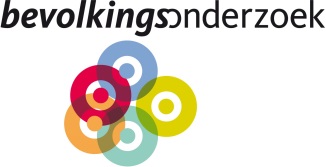 Plenaire sessies Voor alle genodigdenVoor alle genodigdenInleiding en algemene presentatie (door bestuurder of manager darmkanker)Terugblik: landelijke resultaten, aangevuld met regionale cijfers (a.d.h.v resultaten 2017 en DK monitor 2016):Vooruitblik 2018: wat staat ons te wachten Update: stand van zaken bevolkingsonderzoek darmkankerKorte info over het project ‘mogelijkheid tot wetenschappelijk onderzoek’Terugblik: landelijke resultaten, aangevuld met regionale cijfers (a.d.h.v resultaten 2017 en DK monitor 2016):Vooruitblik 2018: wat staat ons te wachten Update: stand van zaken bevolkingsonderzoek darmkankerKorte info over het project ‘mogelijkheid tot wetenschappelijk onderzoek’±30 minPresentatie door MDL arts uit de regioPotentiële gevaren van darmvoorbereiding (de mogelijke complicaties bij darmvoorbereiding voor coloscopie). Aan de hand van 2 fatale casussen worden de mogelijke bezwaren/gevaren van darmlavage besprokenPotentiële gevaren van darmvoorbereiding (de mogelijke complicaties bij darmvoorbereiding voor coloscopie). Aan de hand van 2 fatale casussen worden de mogelijke bezwaren/gevaren van darmlavage besproken±30 minPauzeMogelijkheid tot uitwisseling/netwerken/borrel.Mogelijkheid tot uitwisseling/netwerken/borrel.±30 minParallelsessiesVoor endoscopisten, pathologen en overige geïnteresseerden Voor medewerkers coloscopiecentraPresentatie RCMDL (±30 min): Coloscopie kwaliteit in het bevolkingsonderzoek, 
hoe gaan we er mee om?Kwaliteitsindicatoren zoals coecum intubatie worden door sommige endoscopisten niet gehaald. RCMDL artsen hebben criteria opgesteld waarop endoscopisten in 2018 worden beoordeeld.Presentatie RCP (±30 min):
Samenwerking MDL-artsen en pathologen + informatie over en vanuit het expertrevisie panelKorte afsluiting door bestuurderInteractieve sessie:- Goede aansluiting registratie coloscopiecentra en ScreenIT voor cliënten terug naar het bevolkingsonderzoek- Uitvraag gedaan voor overige onderwerpen/stellingenKorte afsluiting (conclusie van de sessie) door manager DK±60 min